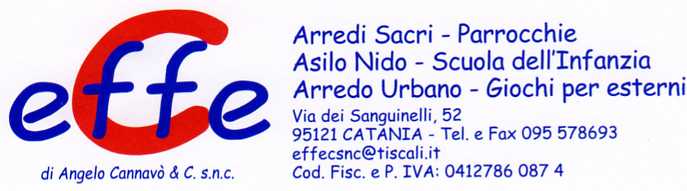 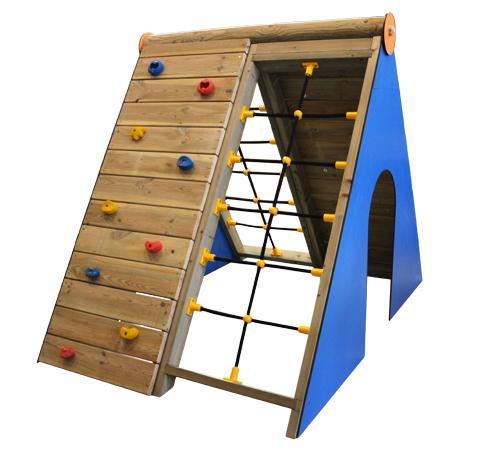 Descrizione:Arrampicata a forma triangolare, composta da duearrampicate a rete e due pareti climber.Grazie poi ai due tamponamenti laterali, dotati diaperture, si dà vita ad un gioco multiuso e stimolante.La struttura portante è in pino nordico impregnato inautoclave, con reti in trefolo d'acciaio rivestito di varicolori.Dimensioni: 260(L)x145(p)x165(h) cmDimensioni porta: 60x100cmArea di sicurezza: 25 mqI colori delle attrezzature rappresentati nelle immaginisono da considerarsi puramente indicativi.Categoria: Palestrine e arrampicate
Codice: EP02136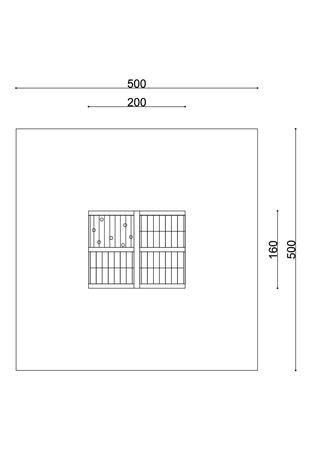 